The Giving Tree Please help students in our community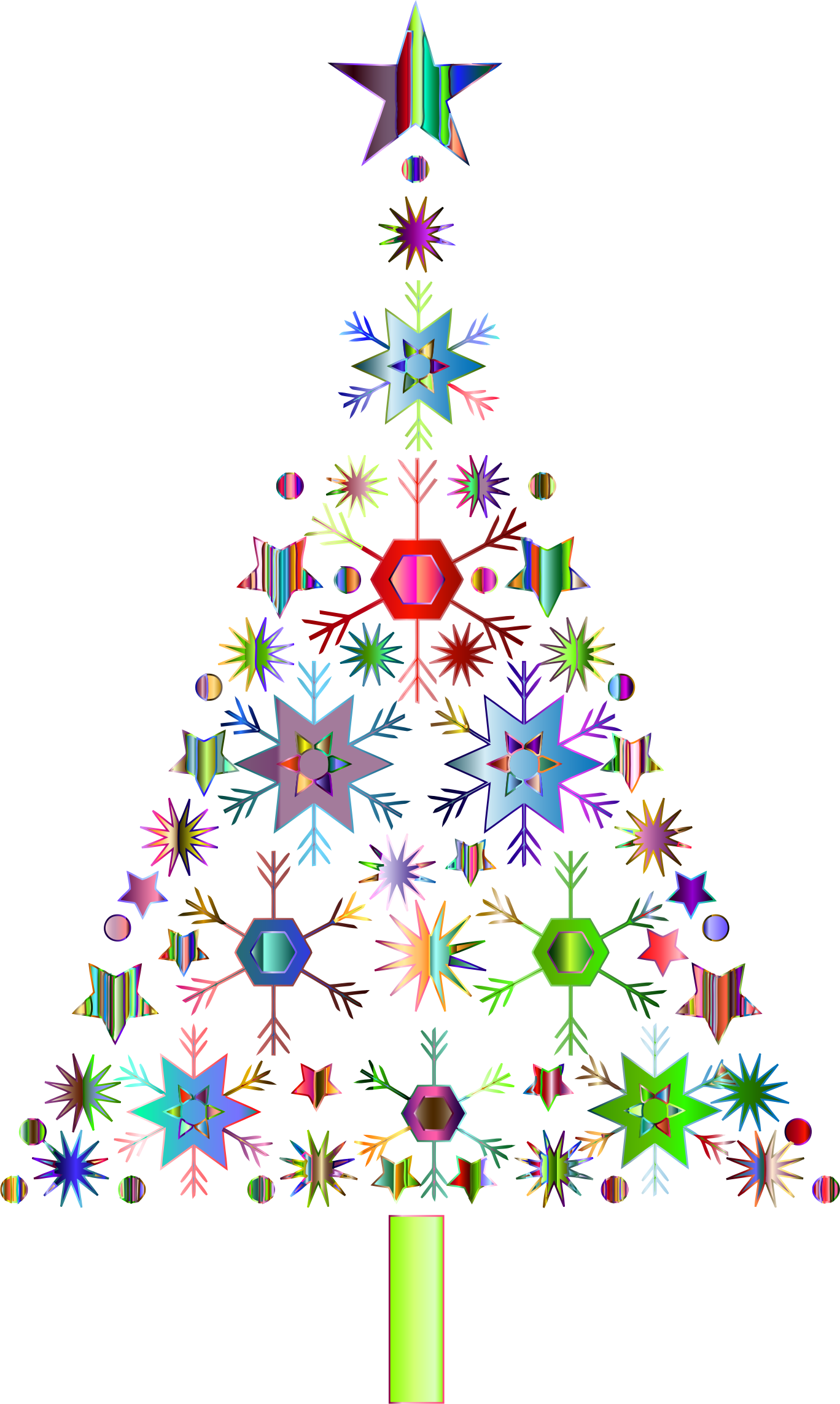 Please select a snowflake from the giving tree in the BFA Fairfax Middle/High School main office.  All gifts need to be returned by December 11.